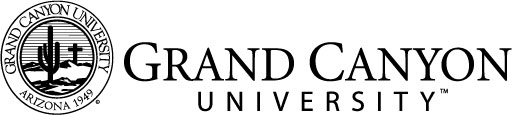 	Literacy Toolkit 2: Reading and WritingPart 1: Reading and Writing ChartPart 2: Reading and Writing ReflectionStandards-based concept related to reading and writingExplain your strategy to introduce the reading and writing concept.How can this strategy be differentiated to accommodate student needs?Materials/Resources Needed for Implementation of Strategy